Have fun and learn together at home Health and wellbeingLook at family photographs at home- bring one in to share with your group.Play a board game or card game.Talk about what it means to be safe and unsafe. Look in a mirror together and make different faces – happy, sad or angry. Can your child guess the feeling to match the expression?Write your shopping list together and have a list for your child to find healthy foods.Set up an obstacle course with chairs, boxes, and toys for your child to go over, under, through and around.Talk about friendship and what it means to be a good friend.Make a healthy snack together.Help your child draw a picture of what they would like to be when they grow up. Play Hide ‘n’ Seek.Allow your child to help your prepare breakfast lunch or tea. Talk about food hygiene and the importance of washing our hands/ washing vegetables etc.Have a ‘getting dressed’ race- Who can put them on the quickest?Turn on your favourite music and dance around the room.When out for a walk find different ways of travelling e.g. hopping, skipping, jumping.Wash hands together and explain the importance of good hygiene.Have a picnic in the living room.Practice throwing and catching with ball or scrunched up paper. 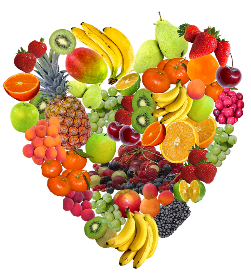 LiteracyPlay a guessing game e.g. “this animal is hairy with 4 legs and it goes ‘woof’”Read bedtime stories and talk about the characters and setting. Make a picture using different writing tools e.g. pens, pencils, chalk etc.Read stories and talk about the illustrations.Create a picture of your family using different writing tools e.g. pens, pencils, chalk etc.Play ‘I Spy’ with your child using colours. For example, ‘I spy with my little eye, something that’s green. What’s something green I might be looking at?Make puppets of your favourite story characters and re-enact the story togetherDraw squiggles, zigzags and different shapes for your child to follow using pens, crayons paint or play dough.Practice snipping with scissors cutting different materials.Let your child retell a story they know well.Using your fingers draw shapes and letters that child can copy on steamy windows.Draw pictures with your child and take turns telling stories about the pictures.Set aside a special time each day to read aloud to your children.Look out for your child’s Special Letter (first initial) when out and about. Take a photo to share in nursery.Look for your ‘special letter’ (the first letter of your child’s name) when out and about. See if you can spot any other letters too.Sing songs and rhymes together.Talk about the characters in your child’s favourite story.Look out the window and draw what you see.Download the Bookbug App.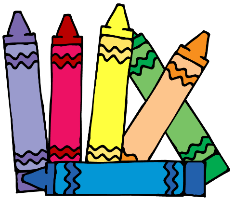 Numeracy/MathsFind 5 things which belong in the bathroom/ kitchen/ bedroom.Make sandwiches- how many different shapes can you cut them in to?Talk about activities that happen at certain times of the day – ‘We eat breakfast at 7 am’, or ‘7 pm – it’s bedtime’.Measure the tallest person in your house, see how many different things you can measure.Go on a shape hunt round your home, finding circles, squares, triangles and rectangles.Put 3 small things in a row. Put 3 long things in a row.Use a calendar to count down the days to a birthday or special holiday.Play the ‘busy things’ games on a computer/tablet.Create a hopscotch.Make models out of junk.Play with small world toys together at home.Count the toys or tell a number story.Play the instruction game ‘Simon Says’ together.Collect eight household objects and arrange them to make different patterns.Take plastic cups and containers in the bath. Talk about ‘empty’, ‘full’, ‘heavy’ and ‘light’.Encourage your child to count out their snacks. E.g. ‘can you put ten grapes on your plate?’ ‘How many would you have if I ate two?’Play a game of shape ‘I Spy.’ E.g. ‘ I spy with my little eye, something which is a square.’Look for patterns in your home and talk about the shapes you can see.Search for numbers which are important to your child e.g. age, door number, number of family members.Play games where you direct your child to jump forward and backwards, to run far from you or stay nearby.Count the steps when climbing the stairs.Make coin rubbings and talk about the patterns.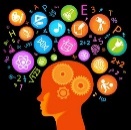 Learning togetherMake a den with blankets or sheets.Make playdough together.Explore floating and sinking in the bath or sink.Freeze small objects in ice and discuss what happens as they melt.Make percussion instruments from pots and pans and spoons.Make a treasure hunt of treats or treasure around the house. Create a treasure map to find the treasure.Make paper aeroplanes.Make your own shaker using rice in a plastic bottle.See how many Nursery Rhymes you can think of to share at home. Play listening games where you hum a tune and your child guesses the rhyme. Have a concert or talent show at home and make all the toys your audience.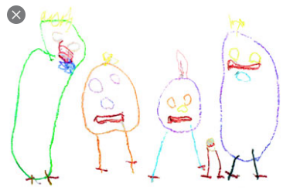 Fun ways to Learn at Home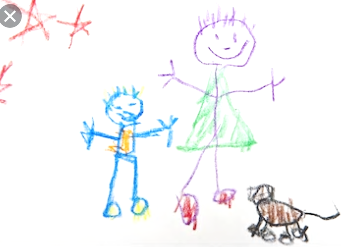 Early Years